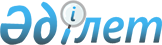 О внесении изменений и дополнения в постановление Правления Национального Банка Республики Казахстан от 12 декабря 1996 года N 292 "Об утверждении Правил о порядке перехода банков второго уровня к международным стандартам", зарегистрированное в Министерстве юстиции Республики Казахстан под N 440
					
			Утративший силу
			
			
		
					Постановление Правления Национального Банка Республики Казахстан от 10 октября 2002 года N 407. Зарегистрировано в Министерстве юстиции Республики Казахстан 22 ноября 2002 года N 2054. Утратило силу - постановлением Правления Агентства РК по регулированию и надзору финансового рынка и финансовых организаций от 25 октября 2004 года N 305


               Извлечение из постановления Правления






              Агентства РК по регулированию и надзору






            финансового рынка и финансовых организаций






                    от 25 октября 2004 года N 305






 






      "В целях приведения нормативных правовых актов Республики Казахстан в соответствие с законодательством Республики Казахстан, Правление Агентства Республики Казахстан по регулированию и надзору финансового рынка и финансовых организаций (далее - Агентство) постановляет:






      1. Признать утратившими силу нормативные правовые акты Республики Казахстан согласно приложению к настоящему постановлению.






      2. Настоящее постановление вводится в действие со дня принятия...






 






      Председатель






 






               Перечень нормативных правовых актов,






                   признаваемых утратившими силу






      ... 






      21. Постановление Правления Национального Банка Республики Казахстан от 10 октября 2002 года N 407 "О внесении изменений и дополнения в постановление Правления Национального Банка Республики Казахстан от 12 декабря 1996 года N 292 "Об утверждении Правил о порядке перехода банков второго уровня к международным стандартам", зарегистрированное в Министерстве юстиции Республики Казахстан под N 440" ...".






------------------------------------------------------------------





 



      В целях совершенствования банковского законодательства Республики Казахстан, Правление Национального Банка Республики Казахстан постановляет:



      1. Внести в 
 постановление 
 Правления Национального Банка Республики Казахстан от 12 декабря 1996 года N 292 "Об утверждении Правил о порядке перехода банков второго уровня к международным стандартам" (зарегистрированное в Реестре государственной регистрации нормативных правовых актов Республики Казахстан под N 440, опубликованное 10-15 февраля 1997 года в изданиях Национального Банка Республики Казахстан "Казакстан Улттык Банкiнiн  Хабаршысы" и "Вестник Национального Банка Казахстана", с изменениями и дополнениями, утвержденными постановлениями Правления Национального Банка Республики Казахстан от 31 марта 1997 года N 89, от 30 апреля 1997 года N 135, от 15 октября 1997 года N 375, от 4 декабря 1997 года 
 N 411 
, от 30 декабря 1997 года N 
 470 
, от 31 декабря 1998 года 
 N 339 
, от 7 октября 1999 года 
 N 316 
, от 11 сентября 2000 года 
 N 338 
, от 31 марта 2001 года 
 N 77 
, от 20 декабря 2001 года 
 N 567 
) следующие изменения и дополнение:



      в преамбуле:



      слово "достижения" заменить словом "выполнения";



      слова "в период до 2000 года" исключить; 



      по всему тексту слово "Положения" заменить словом "Правил";



      в Правилах о порядке перехода банков второго уровня к международным стандартам, утвержденных указанным постановлением:



      по всему тексту слова "достижения", "достижение", "по достижению соответствия международным стандартам" заменить словами "выполнения", "выполнение", "выполнения международных стандартов" соответственно;



      в пункте 1 слова "период до конца 2000 года" заменить словами "сроки, определенные настоящими Правилами";



      в пункте 3 слова "достичь соответствия международным стандартам", "достичь международных стандартов" заменить словами "выполнить международные стандарты";



      в пункте 4:



      абзацы пятый и шестой исключить;



      в абзаце седьмом слова ", подать ходатайство о признании его соответствующим требованиям (условиям) настоящих Правил и плана мероприятий" заменить словами "представить его в Национальный Банк";



      пункт 12 дополнить предложением первым следующего содержания:



      "Требования настоящих Правил обязательны для соблюдения банками в течение всего периода их деятельности".



      2. Настоящее постановление вводится в действие со дня государственной регистрации в Министерстве юстиции Республики Казахстан.



      3. Департаменту финансового надзора (Бахмутова Е.Л.):



      1) совместно с Юридическим департаментом (Шарипов С.Б.) принять меры к государственной регистрации в Министерстве юстиции Республики Казахстан настоящего постановления;



      2) в десятидневный срок со дня введения в действие настоящего постановления довести настоящее постановление до сведения банков второго уровня Республики Казахстан и территориальных филиалов Национального Банка Республики Казахстан.



      4. Контроль за исполнением настоящего постановления возложить на Заместителя Председателя Национального Банка Республики  Казахстан Сайденова А.Г.



 



      Председатель




  Национального Банка


					© 2012. РГП на ПХВ «Институт законодательства и правовой информации Республики Казахстан» Министерства юстиции Республики Казахстан
				